Prihláška na detský tábor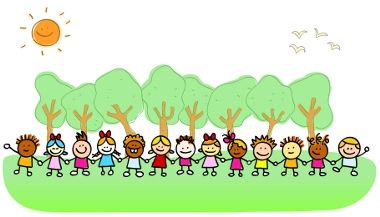 Týmto záväzne prihlasujem svoje dieťa ..................................................................... na Letný tábor, organizovaný obcou Baďan v spolupráci s Komunitným centrom Baďan, konaný v dňoch                          8.7.- 12.7.2024.Rodné číslo dieťaťa:..............................................................Zdravotná poisťovňa:............................................................Telefonický kontakt na rodiča:...............................................Vyplnením osobných údajov na tejto žiadosti udeľujem ako dotknutá osoba  súhlas so spracovaním svojich osobných údajov ako  aj osobných údajov dieťaťa v zmysle ustanovení § 14 ods. 1 zákona č. 18/2018 Z.z.. Bol/a/ som poučený/á/, že v zmysle ustanovení § 14 ods. 3 zákona č. 18/2018 Z.z. môžem ako dotknutá osoba   kedykoľvek odvolať svoj súhlas na spracovanie osobných údajov, ktoré sa ma týkajú. Ďalej som bol/a/ informovaný/á/, že odvolanie súhlasu nemá vplyv na zákonnosť spracovania osobných údajov založeného na súhlase pred jeho odvolaním, to je pred poskytnutím súhlasu a tiež, že ako dotknutá osoba,  môžem súhlas odvolať rovnakým spôsobom, ako ho udelil/a/. Zároveň súhlasím s poplatkom 60 €, ktorý bude vynaložený na náklady spojné so stravou a aktivitami v Letnom tábore.Podpis rodiča:........................................................................